                              nieuwsbrief Zonnebos                                                                      .                                                                                                                  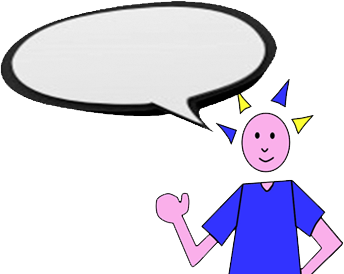                                                                Op vrijdag 21 december                                                           vieren we kerstfeest met een                                                                            feestmaal. maandag 17 december 2018bonnetje kopen voor het feestmaal: 2,80 euro voor de kleuters en 3 euro voor de leerlingen van de lagere school.dinsdag 18 december 2018klas jip en janneke-, elmer-, poezen-, vissen- en monsterklas en klas rood: zwemmen. Kostprijs: 2 euro (gratis voor kleuters en leerlingen van geboortejaar 2006).woensdag 19 december 2018fruitdag: graag een stuk fruit meegeven.activiteiten internaat:pelikaan, speelhuis, speelkasteel en bijenkorf: kerstfeestdonderdag 20 december 2018bijtjes-, tijgers-, kippen-, panda-, pinguïn-, vossen- en konijnenklas, klas groen en blauw: zwemmen. Kostprijs: 2 euro (gratis voor leerlingen van geboortejaar 2006).fruit-/groentedag: de leerlingen krijgen een stuk fruit of groente op school. Het wordt gesponsord via het project ‘Oog voor lekkers’. De school past het resterende bedrag bij.vrijdag 21 december 2018kerstfeest .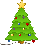 team BAS houdt een receptie voor het kerstfeest. Leerlingen BAS: 1 euro meebrengen.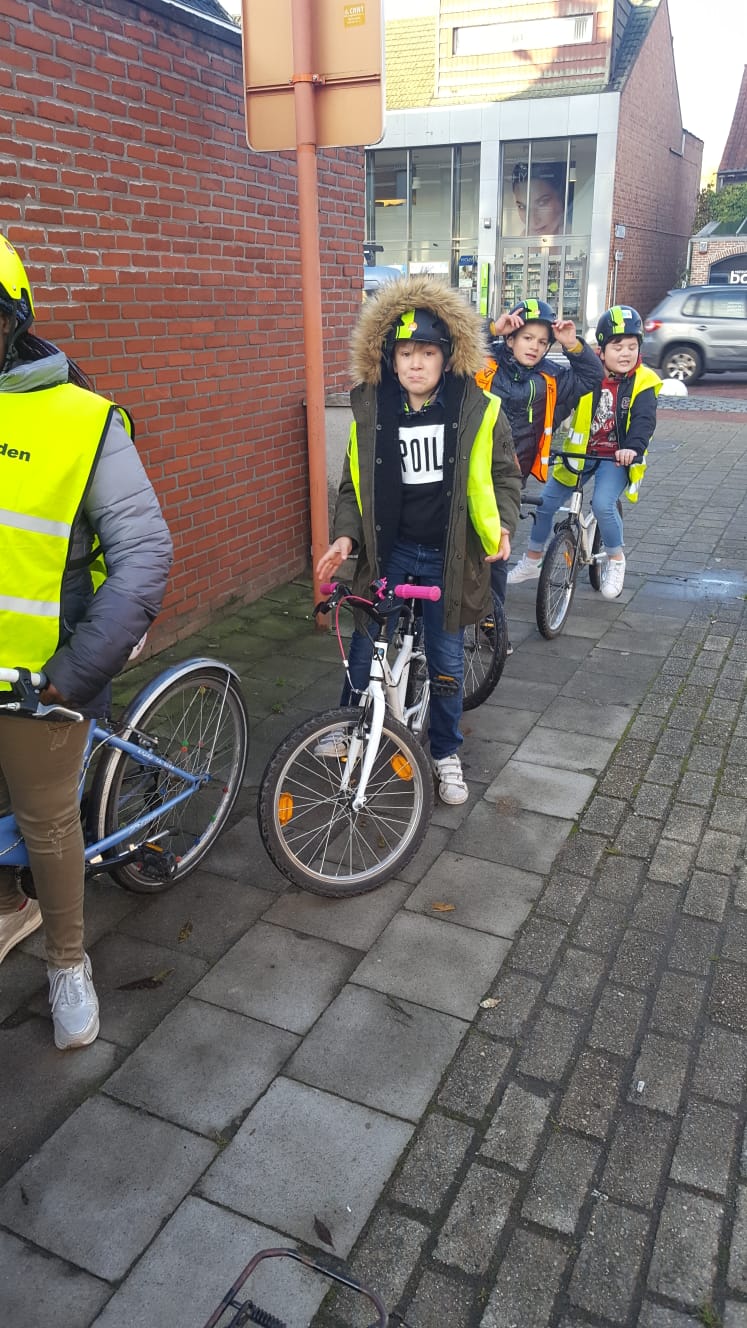 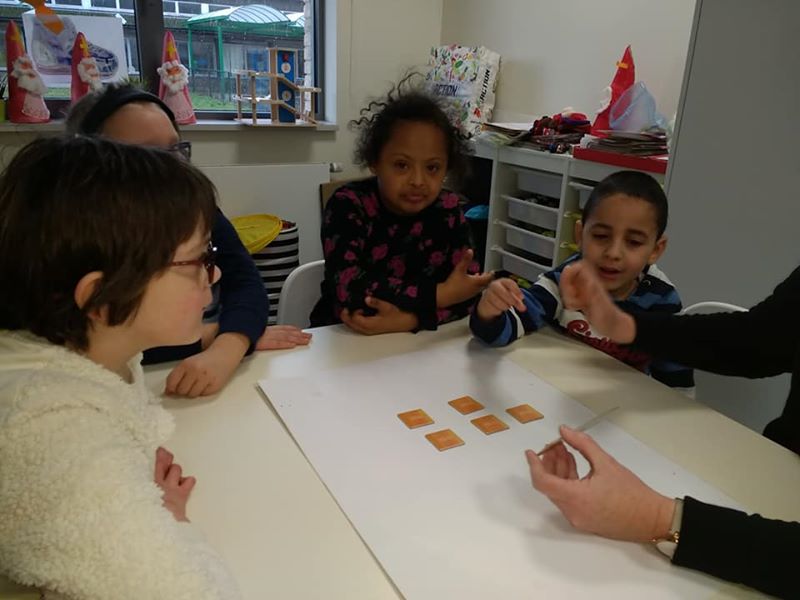 De leerlingen van de bijenklas oefenen de begrippen ‘boven-onder-midden’.           Klas geel past de geleerde fietsvaardigheden toe op de weg.                                              Patrick Leppens – Directeur MPI 	                                         Leen Van Ham – Coördinator MPI     Jij, wij, samen maken we het verschil!maandagdinsdagdonderdagvrijdaggroentesoepvarkenslapje, gestoomde groenten, aardappelenmandarijnpreiroomsoepkipsaté, zoetzure saus, rijstuiensoepvissticks, spinaziepuree, tartaarsauschocoladepuddingtomatensoepkippennuggets/halalworst appelmoes, frietjesijsje